Об утверждении муниципальной программы Батыревского муниципального округа Чувашской Республики «Управление общественными финансами и муниципальным долгом Батыревского муниципального округа Чувашской Республики» В соответствии со статьей 179 Бюджетного кодекса Российской от 31.08.1998 №145-ФЗ,  Решением Собрания депутатов Батыревского муниципального округа от 16.12.2022 № 6/9 «О бюджете Батыревского муниципального округа на 2023 год и на плановый период 2024 и 2025 годов» администрация Батыревского муниципального округа Чувашской РеспубликиПОСТАНАВЛЯЕТ:1. Утвердить прилагаемую муниципальную программу Батыревского муниципального округа Чувашской Республики «Управление общественными финансами и муниципальным долгом Батыревского муниципального округа Чувашской Республики» (далее - Муниципальная программа) согласно приложению.2. Признать утратившим силу:Постановление Администрации Батыревского муниципального округа Чувашской Республики от 07 марта 2023 г. N162 "Об утверждении  муниципальной программы Батыревского муниципального округа Чувашской Республики «Управление муниципальными финансами и муниципальным долгом Батыревского муниципального округа Чувашской Республики»";Постановление Администрации Батыревского муниципального округа Чувашской Республики от 21  апреля 2023 г. N399 «О внесении изменений в постановление администрации Батыревского муниципального округа от 07.03.2023 г. N 162 "Об утверждении муниципальной  программы  Батыревского муниципального округа  Чувашской Республики «Управление муниципальными финансами и муниципальным долгом Батыревского муниципального округа Чувашской Республики».3. Утвердить ответственным исполнителем Муниципальной программы «Управление общественными финансами и муниципальным долгом Батыревского муниципального округа Чувашской Республики» финансовый отдел администрации Батыревского муниципального округа Чувашской Республики.4. Контроль за выполнением настоящего постановления возложить на финансовый отдел администрации Батыревского муниципального округа.5. Настоящее постановление вступает в силу после его официального опубликования.ЧĂВАШ  РЕСПУБЛИКИНПАТĂРЬЕЛ                                           МУНИЦИПАЛЛĂ ОКРУГĔН    АДМИНИСТРАЦИЙĔ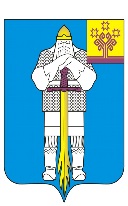 ЧУВАШСКАЯ РЕСПУБЛИКААДМИНИСТРАЦИЯБАТЫРЕВСКОГОМУНИЦИПАЛЬНОГО ОКРУГАЙЫШĂНУ29.06. 2023 ç.,  № 710 Патăрьел ялěПОСТАНОВЛЕНИЕ29.06. 2023 г. №710село БатыревоГлава 
Батыревского муниципального округаР.В. Селиванов